SUNDAY7:30 PM SUNDAY SERENITY AFGH	Step-Up Club171 Old Parsonage Rd., Summerville Zoom – meeting ID: 869 2733 2544Passcode: 234868MONDAY9:30 AM TRANSFORMATION AFGH	Step-Up Club171 Old Parsonage Rd., SummervilleZoom – Meeting ID: 306 153 372Passcode: 0951867:00 PM TOGETHER WE CAN MAKE IT ALATEENH	Seventh Day Adventist Church 520 Gahagan Rd, Summerville In Person & VirtualZoom - Meeting ID: 825 4594 6736 Passcode: OCTCAFG7:00 PM OAKBROOK COURAGE TO CHANGEH		Seventh Day Adventist Church 520 Gahagan Rd., Summerville In Person & VirtualZoom - Meeting ID: 825 4594 6736Passcode: OCTCAFGTUESDAY 7:00 PM TRIDENT AFGH	New Beginnings Christian Church10054 Hwy. 78, Ladson Phone Meeting (351)888-7315WEDNESDAY 8:00 PM SUMMERVILLE AFGH	Step-Up Club171 Old Parsonage Rd., SummervilleIn Person and VirtualJoin Zoom: 876 8094 7367Passcode: 121212THURSDAY 11:30AM THURS GRATITUDE AFGH	St. Paul’s Church,111 Waring St., SummervilleZoom -ID: 880 4318 0672Password: 121212TGFRIDAY7:00 PM FRIDAY FELLOWSHIP AFGH	Step-Up Club171 Old Parsonage Rd., Summerville Zoom - Meeting ID: 869 2733 2544Passcode: 234868SATURDAY11:00 AM BRIDGE TO RECOVERY AFGI	Honey Ridge Villas Rec. Room204 Oakmont Ave, (off Ladson Rd) LadsonHoney Ridge Villas Rec. Room off Ladson Rd (one block from Horizon Station),(Potluck lunch every 4th Sat.)Newcomers are always welcomeThe only requirement for Al-Anon Membership is that there is a problem of alcoholism in a relative or friend (Tradition 3)Summerville Al-Anon and Alateen District 6 MeetingsSC State Website: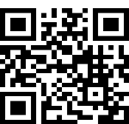 https://www.sc-alanon-alateen.org/District Meetings: For More District 6 Information: scafg6@gmail.comOr forBeaufort County IntergroupCall: 843-785-9630or go to: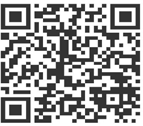 https://www.al-anon- lowcountry.org/meeting-schedule/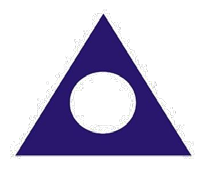 https://www.al-anon.alateen.org/Version –Mar 2023Al-Anon Beaufort County Intergroup / Meetings in Beaufort County (Beaufort, Bluffton, Hilton Head & Okatie).DAYTIMEGROUPADDRESSTOWNNOTESSUNDAY6:30PMPrinciples Above
Personalities AFGYANA Club
107 Mathews Dr.HHIMONDAY12:00PMBeaufort Monday 
Brown Bag AFGCarteret St. Methodist 
408 Carteret St.BeaufortEnter office (knock to be admitted).Go to second floor.Meeting space is at the end.MONDAY6:00PMJust For Today AFGBluffton Jasper VIM
29 Plantation Park Dr. Suite 604BlufftonNewcomer Orientation from 5:30pm - 6:00pmTUESDAY6:30PMHarmony AFGWestbury Office Park
11 Arley Way Suite 101BlufftonAA meeting at same time & place.WEDNESDAY11:00AMNew Beginnings AFGGrace Coastal Ch.
15 Williams Dr. Okatie10:15am Newcomers meetingTHURSDAY6:30PMUltimate AlateenWestbury Office Park
11 Arley Way Suite 101BlufftonAA meeting at same time & place. Ages 13-18 & AMIAS OnlyTHURSDAY7:30PMBeaufort Thursday
Night Serenity AFGSt Peter's Catholic Ch.
70 Ladys Island DrBeaufortFRIDAY12:15PMHilton Head Friday
Luncheon AFGYANA Club
107 Mathews Dr.HHIAA meeting at same time & place.SATURDAY10:00AMSurrender AFGAll Saints Episcopal
3001 Meeting StreetHHIMeet in Upper Room (2nd floor)Use entrance with ramp Straightahead, then slight right to stairs/elevator.SATURDAY12:15PMIn Step AFGAll Saints Episcopal
3001 Meeting StreetHHIMeet in Conference Room Enter through double doors on far left  Hybrid Meeting Zoom Details on Electronic ListSUNDAY12:15PME-Lowcountry AFGLink223 480 346154297MONDAY7:00PMSearching and Fearless [Book Study] *Link884 9958 5495462583TUESDAY6:30AMEarly Risers AFG Link851 2153 6031729049TUESDAY9:00AMShutting Down the Merry-Go-Round [Book Study] * Link822 6613 0771843912WEDNESDAY7:00PME-Lowcountry AFGLink792 214 367808966THURSDAY6:30AMEarly Risers AFGLink851 2153 6031729049THURSDAY9:00AMLet It Begin With Me *Link893 4336 1769713255FRIDAY6:00PMHope for Today AFG Link845 7102 8422685711SATURDAY12:15PMIn Step AFG Hybrid Link830 3449 5936010916